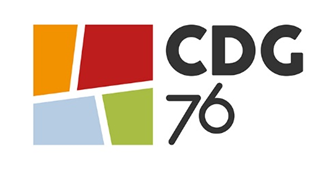 PROPOSITION DE MODIFICATIONSDE DURÉE HEBDOMADAIRE DE TRAVAILCode Général de la Fonction Publique – Articles L542-1 à L542-5 () commune : 	Code Postal : ……………………………..	Nombre d’habitants : 	 Établissement public : Adresse : 	Nombre de collectivités adhérentes : 	EMPLOI CONCERNÉ : Grade : 	 Augmentation de durée hebdomadaire	 Diminution de durée hebdomadaire (1)(exprimée en centièmes)	(exprimée en centièmes)	Ancienne durée : 	 Nouvelle durée :	Date d’effet proposée() : ………./………./……….Motif() : 	En cas de diminution de la durée hebdomadaire, les heures réduites sont-elles supprimées ou réattribuées ?AGENT CONCERNÉ : 	 Titulaire	 Stagiaire	 Contractuel	Fonctions exercées : 	Avis de l’agent ()	 Favorable	 Défavorable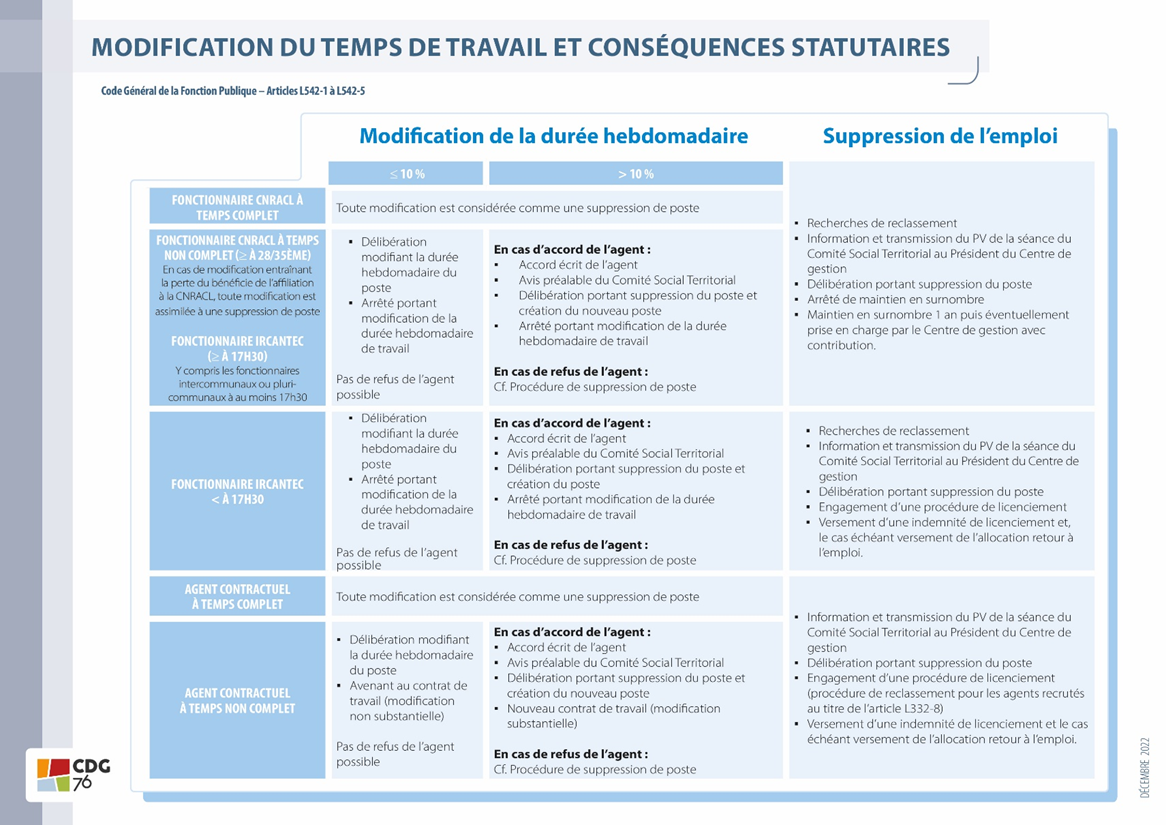 Avis du Comité Social Territorial : FAVORABLE  		 DÉFAVORABLE(Cf. Extrait du Procès-Verbal)Le Président déléguéFait à Isneauville,Le ………./………./……….Fait à …………………………………………….Le ………………………………………………….L’AUTORITÉ TERRITORIALE